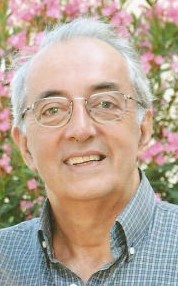 SHORT CV OF ANASTASSIOS (TASSOS) BOUNTISAnastassios (Tassos) Bountis is Professor Emeritus of the Department of Mathematics, University of Patras, Greece. He has been the director of the Center for Research and Application of Nonlinear Systems of the University of Patras, and the Laboratory of Nonlinear Systems https://thalis.math.upatras.gr/~crans/ In 2014 he was elected Corresponding Member of the Academy of Athens in the chair of complex systems. He was the recipient of the 2009 Academy of Athens Award for “Dynamical Systems”. In 2015 he was elected member of the European Academy of Science and Arts, at Salzburg, Austria. He obtained his Ph.D. degree in Physics from the University of Rochester, N.Y., in 1978, and has taught at CalTech in 1979 and as Assistant and Associate Professor at Clarkson University in the U.S.A. until 1985. He has been invited lecturer and researcher in several countries in Europe, Mexico, India, Japan, Brazil, New Zealand, Australia and South Korea. His research has been supported by many U.S., European and Greek grants, most recently (2010 – 2012) by an ERA-Complexity NET project (125000 euro), a “Thalis” project on the Mathematical Modeling of Complex Systems 2012 – 2015 (600000 euro), an ORAU grant from Nazarbayev University, 2017 – 2020 (360000 USD), and a grant of the Russian Ministry of Education to coordinate the research activities of the Center of Integrable Systems and Nonlinear Dynamics of Yaroslavl State University 2020 -2023 (400000 euro).He has organized in Greece 5 international conferences, 33 Greek summer schools on “Nonlinear Dynamics and Complexity” and 5 International PhD Schools on “Mathematical Modeling of Complex Systems”, 2011 at Patras, and July 2012 at Pescara, Italy, 2013 in Crete, 2014 in Athens and 2015 at Patras. He has authored (or co-authored) 7 books in Greek on dynamical systems and fractals and one in English on “Complex Hamiltonian Dynamics” (Springer Synergetics, 2012). He has edited (or co-edited) 7 volumes of international conference proceedings and 10 volumes of Greek conference proceedings. He has supervised 20 M.Sc. theses and 15 Ph.D. theses and is on the Editorial Board of 5 International Journals. He has published 167 papers in refereed journals and 58 in conference proceeding, and has nearly 6500 citations, h-index: 41, i10-index:132 (Google Scholar). Personal webpage: https://thalis.math.upatras.gr/~bountis/ e-mails: tassosbountis@gmail.com , bountis@math.upatras.gr  